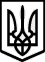 УКРАЇНАДепартамент  охорони здоров'я Вінницької міської радиКомунальне некомерційне підприємствоВінницький міський клінічний пологовий будинок № 121029  м. Вінниця. Хмельницьке шосе, 98   тел. ( 0432 ) 51-11-08      факс (0432) 51-11-19     « 25 »     07   2019р.                                                              № 01-11/531                                                                   гр. Вікторії  На ваш запит щодо вакантних посад лікаря – інтерна  адміністрація КНП «Вінницького  міського клінічного пологового будинку №1» надає слідуючу інформацію: Вакантні посади лікаря – інтерна для навчання в інтернатурі в 2019р. за державним замовленням в КНП «Вінницький  міський   клінічний  пологовий  будинщк №1» -  відсутні.                       Головний  лікар                                                В.С.Коваленко